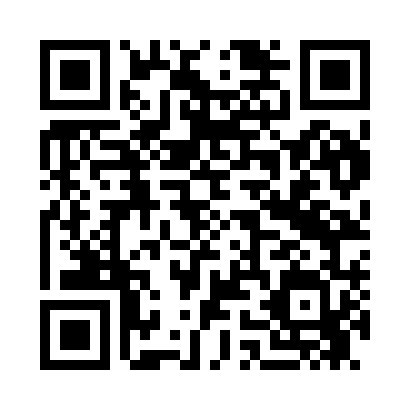 Prayer times for Rusa, EstoniaWed 1 May 2024 - Fri 31 May 2024High Latitude Method: Angle Based RulePrayer Calculation Method: Muslim World LeagueAsar Calculation Method: HanafiPrayer times provided by https://www.salahtimes.comDateDayFajrSunriseDhuhrAsrMaghribIsha1Wed2:505:201:096:238:5911:212Thu2:495:181:096:259:0111:223Fri2:485:151:096:269:0311:234Sat2:475:131:096:279:0511:235Sun2:465:111:096:289:0711:246Mon2:455:081:086:309:1011:257Tue2:445:061:086:319:1211:268Wed2:435:041:086:329:1411:279Thu2:425:021:086:339:1611:2810Fri2:414:591:086:359:1811:2911Sat2:404:571:086:369:2011:3012Sun2:394:551:086:379:2211:3113Mon2:384:531:086:389:2411:3214Tue2:384:511:086:399:2611:3215Wed2:374:491:086:419:2811:3316Thu2:364:471:086:429:3111:3417Fri2:354:451:086:439:3311:3518Sat2:354:431:086:449:3411:3619Sun2:344:411:086:459:3611:3720Mon2:334:391:086:469:3811:3821Tue2:324:381:086:479:4011:3822Wed2:324:361:096:489:4211:3923Thu2:314:341:096:499:4411:4024Fri2:314:331:096:509:4611:4125Sat2:304:311:096:519:4811:4226Sun2:294:291:096:529:4911:4327Mon2:294:281:096:539:5111:4328Tue2:284:271:096:549:5311:4429Wed2:284:251:096:559:5411:4530Thu2:274:241:096:559:5611:4631Fri2:274:231:106:569:5711:46